SAĞLIK HİZMETLERİ MESLEK YÜKSEKOKULU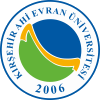 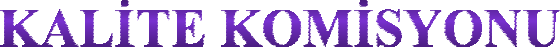 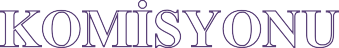 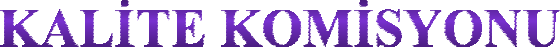 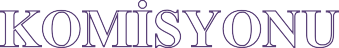 Adı-SoyadıBölümü/UnvanıGöreviDr. Öğr. Üyesi Emine TANIŞMYO Müdürü BaşkanÖgr. Gör. Erhan BOLATMYO Müdür YardımcısıÜyeÖgr. Gör. Ayşe SALARMYO Müdür YardımcısıÜyeMehmet ASLANMYO SekreteriÜyeDr. Öğr. Üyesi Sibel ÇELİKSağlık Bakım Hizmetleri Bölüm BaşkanıÜyeÖğr. Gör. Sümeyra YAMÇICIERTerapi ve Rehabilitasyon Bölüm BaşkanıÜyeDoç. Dr. Faruk SELÇUK                                         Tıbbi Hizmetler ve Teknikler BölümüÜyeDoç. Dr. Belgin ERDEM                                          Tıbbi Hizmetler ve Teknikler BölümüÜyeDr. Öğr. Üyesi Cengiz SOYKAN                             Tıbbi Hizmetler ve Teknikler BölümüÜyeÖğr. Gör. Güney GÜRSOY                                      Tıbbi Hizmetler ve Teknikler BölümüÜyeÖğr. Gör. Elif Tuba KOÇ                                          Tıbbi Hizmetler ve Teknikler BölümüÜyeÖğr. Gör. Meryem GÜRLERElektronörofizyoloji Program BaşkanıÜyeÖğr. Gör. Yasemin ERBEY                                      Tıbbi Hizmetler ve Teknikler BölümüÜyeÖğr. Gör. Gülcan DEMİR ÖZDENK                       Optisyenlik Program BaşkanıÜyeÖğr. Gör. Sariye Bilge DOĞAN                              Sağlık Bakım Hizmetleri BölümüÜyeAbdulkadir BIÇAKCI                                             Öğrenci TemsilcisiÜye